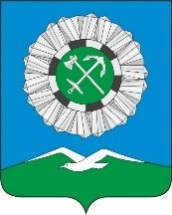 Российская ФедерацияИркутская областьСлюдянский районСЛЮДЯНСКОЕ МУНИЦИПАЛЬНОЕ ОБРАЗОВАНИЕГОРОДСКАЯ ДУМА РЕШЕНИЕ г. Слюдянка от 24.12.2020 № 69 IV-ГДО внесении изменений в Порядок проведения оценки регулирующего воздействия проектов муниципальных нормативных правовых актов Слюдянского муниципального образования, утвержденный решением Думы Слюдянского муниципального образования от 27.02.2020 года №17 IV-ГДВ целях приведения Порядка проведения оценки регулирующего воздействия проектов муниципальных нормативных правовых актов Слюдянского муниципального образования в соответствие с Федеральным законом от 09.11.2020 года №363-ФЗ «О внесении изменений в статью 46 Федерального закона «Об общих принципах организации местного самоуправления в Российской Федерации», на основании статьи 46 Федерального закона от 6 октября 2003 года № 131-ФЗ «Об общих принципах организации местного самоуправления в Российской Федерации», статьи 2 Закона Иркутской области от 11 июня 2014 года № 71-ОЗ «О проведении оценки регулирующего воздействия проектов муниципальных нормативных правовых актов и экспертизы муниципальных нормативных правовых актов», руководствуясь статьей 33 Устава Слюдянского муниципального образования, зарегистрированного Главным управлением Министерства юстиции Российской Федерации по Сибирскому Федеральному округу от 23 декабря 2005 года  №RU385181042005001, с изменениями и дополнениями, зарегистрированными Управлением Министерства юстиции  Российской Федерации по Иркутской области от 14 мая 2020 года №RU385181042020002,ГОРОДСКАЯ ДУМА решила:1. Внести изменения в Порядок проведения оценки регулирующего воздействия проектов муниципальных нормативных правовых актов Слюдянского муниципального образования, утвержденный решением Думы Слюдянского муниципального образования от 27.02.2020 года №17 IV-ГД (далее – Порядок), дополнив пункт 5 Порядка подпунктом 3 следующего содержания:«;3) разработанных в целях ликвидации чрезвычайных ситуаций природного и техногенного характера на период действия режимов чрезвычайных ситуаций.».2. Настоящее решение вступает в силу на следующий день со дня его официального опубликования.3. Опубликовать настоящее решение в газете «Славное море» или в приложении к ней, а также разместить на официальном сайте администрации Слюдянского городского поселения в сети «Интернет» www.gorod-sludyanka.ru.Глава Слюдянского муниципального образования                                                                     В.Н. СендзякПредседатель Думы Слюдянскогомуниципального образования                                                                  А.В. Тимофеев